Eshan Sud +91 9810402454	 eshansud22@gmail.com	 linkedin.com/eshan-sud   github.com/eshan-sud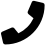 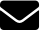 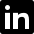 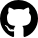 SummaryDetail-oriented software developer pursuing a B.Tech in Computer Science and Engineering with a CGPA of 9.67. Passionate about coding and committed to continuous learning, seeking an SDE role to leverage my skills in Java, Python, and Web Development.
EducationManipal University Jaipur	Expected July 2026Current CGPA : 9.67						      Branch : Computer Science and EngineeringAcademic Scholarship from Manipal University JaipurDean's List of Excellence recipient in first, second and third semestersHead of Social Media at E-Cell MUJ (2023)Delhi Public School Mathura Road	July 2022CBSE 10th (2020) : 88.6%CBSE 12th (2022) : 96.8%Scholar Badge Award recipient for excellence in AISSCE exams (2022)ProjectsPortfolio Website | HTML5, CSS3, JavaScript		|	                 [github.com/eshan-sud/portfolio-website]Created a dynamic and responsive portfolio website designed to effectively showcase my skills, projects, and resume to potential employers and peers, enhancing visibility and professional branding.Implemented custom animations to engage visitors coupled with dark mode option for enhanced user experience.Virtual Signature Creator | HTML5, CSS3, JavaScript	|        [github.com/eshan-sud/virtual-signature-creator]Created a responsive website designed to create virtual signatures on any device from anywhere.Implemented custom dark mode, and user customization settings for stroke colour, width, background colour, and file type downloads (PNG, JPG, PDF).GUI Based Bank Management System | Java, FX, Swing, AWT	|              [github.com/eshan-sud/bank-management-system]Developed a GUI-based system with user and admin logins, secure authentications, and administrative functionalities for managing customer accounts.Robust system for creating new customer accounts, facilitating secure login procedures, and providing administrators with exclusive access for managing system operations.CLI Library Management System |Python, MySQL		|            [github.com/eshan-sud/library-management-system]Engineered a CLI-based system for efficient management of books and members.Enhanced the overall efficiency and effectiveness of library operations while providing a comprehensive set of functionalities, including book management, member registration, book issuance and return processes.CertiﬁcationsDatabase Programming with SQL | Oracle | Feb 2024
Java (Basic) | HackerRank | Dec 2023
Discrete Math : Propositional Logic Masterclass  | Udemy | Nov 2023
Programming, Data Structures and Algorithms using Python | NPTEL | Sep 2023 
Java Foundations | Oracle | Sep 2023
Python (Basic) | HackerRank | Aug 2023
Technical SkillsProgramming Languages	: Python, Java, C
Database Management	: MySQL
Web Development		: HTML5, CSS3, JavaScript, PHP 
Version Control		: Git / GitHubTechnologies		: Linux (Ubuntu), Bootstrap CSS, Tailwind CSS, NumPy, Pandas, Java FX, Java Swing, 
                                                     Java AWTConcepts			: Data Structures and Algorithms, Object Oriented Programming, Operating Systems